Con la mano en el pulso del tiempo y el oído en el corazón de Dios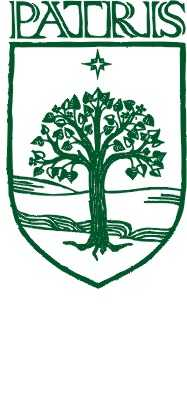 LISTA DE MATERIALES TALLER TT 20221 CAJA DE TIZAS DE COLOR1 RODILLO1 POTE DE TÉMPERA GRANDE CUALQUIER COLOR 1 PLASTICOLA 90 GRSPLASTICOLAS DE CUALQUIER COLOR1 BLOCK DE HOJAS COLOR Nº 5 (TIPO “EL NENE”)1 SOBRE DE PAPEL GLACÉ BRILLANTE½ RESMA DE HOJAS BLANCAS TIPO OFICIO1 PAPEL AFICHE CUALQUIER COLOR 1 PAPEL CELOFÀN CUALQUIER COLOR1CAJA DE FIBRONES DE COLORES EN LO POSIBLE MARCA GIOTTOPAQUETES DE PLASTILINA COLOR VERDE EN LO POSIBLE MARCA JOVI1 CINTA PAPEL ANCHA1 PINCEL FINO Y UNO GRUESO1 PAPEL CORRUGADO METALIZADO1 PAPEL CARBÓNICO1 ESPONJA DE ACERO DE COCINA1 FIBRÓN BLANCO, PLATEADO O DORADO1 CARTULINA NEGRA1 CARTÓN MISIONERO 1 PAPEL FELPA DE CUALQUIER COLOR1CAJA DE CRAYONES ACUARELABLES1 METRO DE TELA FRISELINA BLANCAMATERIAL DESCARTABLE (Sólo aquello que se descarte en casa)LATAS DE LECHE EN POLVO, BANDEJAS DE TELGOPOR, RADIOGRAFIAS, LANAS, RETAZOS DE TELA, CINTAS, CORDONES, CAJA DE ZAPATOS,ROPA, ACCESORIOS Y ZAPATOS, QUE YA NO USEN, PARA DISFRAZARSE